Name:  …                                                                                             Surname: …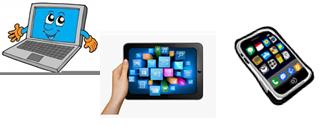  Home Schooling 69Reported Speech: StatementsWatch this video for a detailed explanation: https://youtu.be/dF_-Qai6ZbI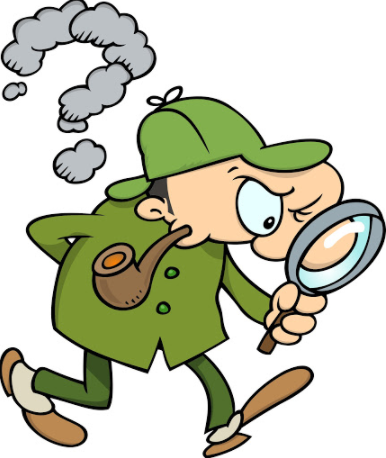 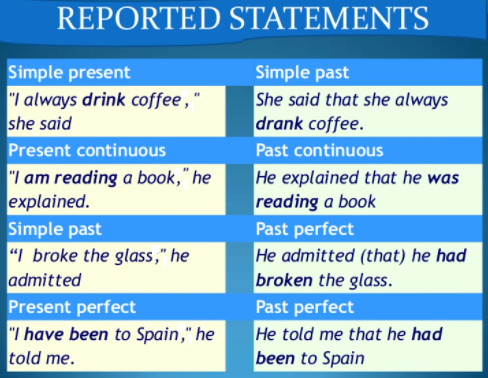 Let’s practise now:Activity 1CTRL + CLICK:https://www.englisch-hilfen.de/en/exercises/reported_speech/statements2.htmActivity 2CTRL + CLICK:https://elt.oup.com/student/solutions/int/grammar/grammar_06_012e?cc=global&selLanguage=enActivity 3CTRL + CLICK:https://bit.ly/36aR9DA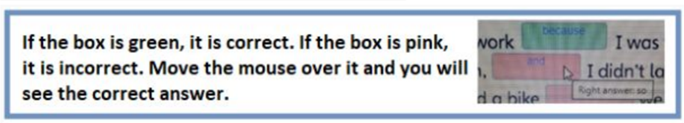 SKILLS 21B: You will hear a man talking to a group of people about the riding holidays he organizes.For each numbered gap, fill in the missing information.https://bit.ly/32j0qsb 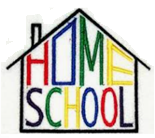 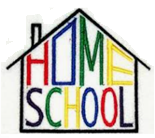    Press ctrl and click   to listen to the audio file: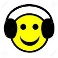 HORSE RIDING HOLIDAYSDaily Programme   10 a.m.:       help get the horse ready, check  (1) …   11:30 a.m.:  ride begins   12 p.m.:      stop near (2) … or lake   4 p.m.:        arrive back at Centre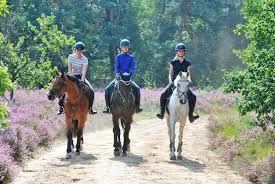 Things to takestrong shoes or bootswarm clothesswimming costumesmall bag to hold (3) …AccommodationDouble rooms with bathroomsTelevision room(4) … roomChildren’s areasLocal AttractionsGolfFishingGood (5) … near CentrePrice4-day holiday costs (6) … per person